В МБДОУ Детский сад № 28 большое значение уделяется обучению правилам безопасного поведения детей в детском саду, дома, на улице, с незнакомыми людьми, на дороге, т.к каждый ребенок должен знать основные опасности вокруг него и уметь их избегать.
Сегодня с ребятами закрепили знания правил безопасного поведения в быту. Детям рассказали о том, как нужно себя вести в различных ситуациях, повторили правила поведения, усвоили, что их строго следует соблюдать: нельзя играть со спичками, с острыми предметами; не трогать баночки с лекарствами, нельзя сидеть на подоконнике, нельзя подходить без взрослых к газовой и электрической плите, нельзя есть грязными руками и т. д.
Хочется надеяться, что полученные сегодня знания дети будут помнить и это поможет им избежать непредвиденных ситуаций в будущем, и сохранить свое здоровье.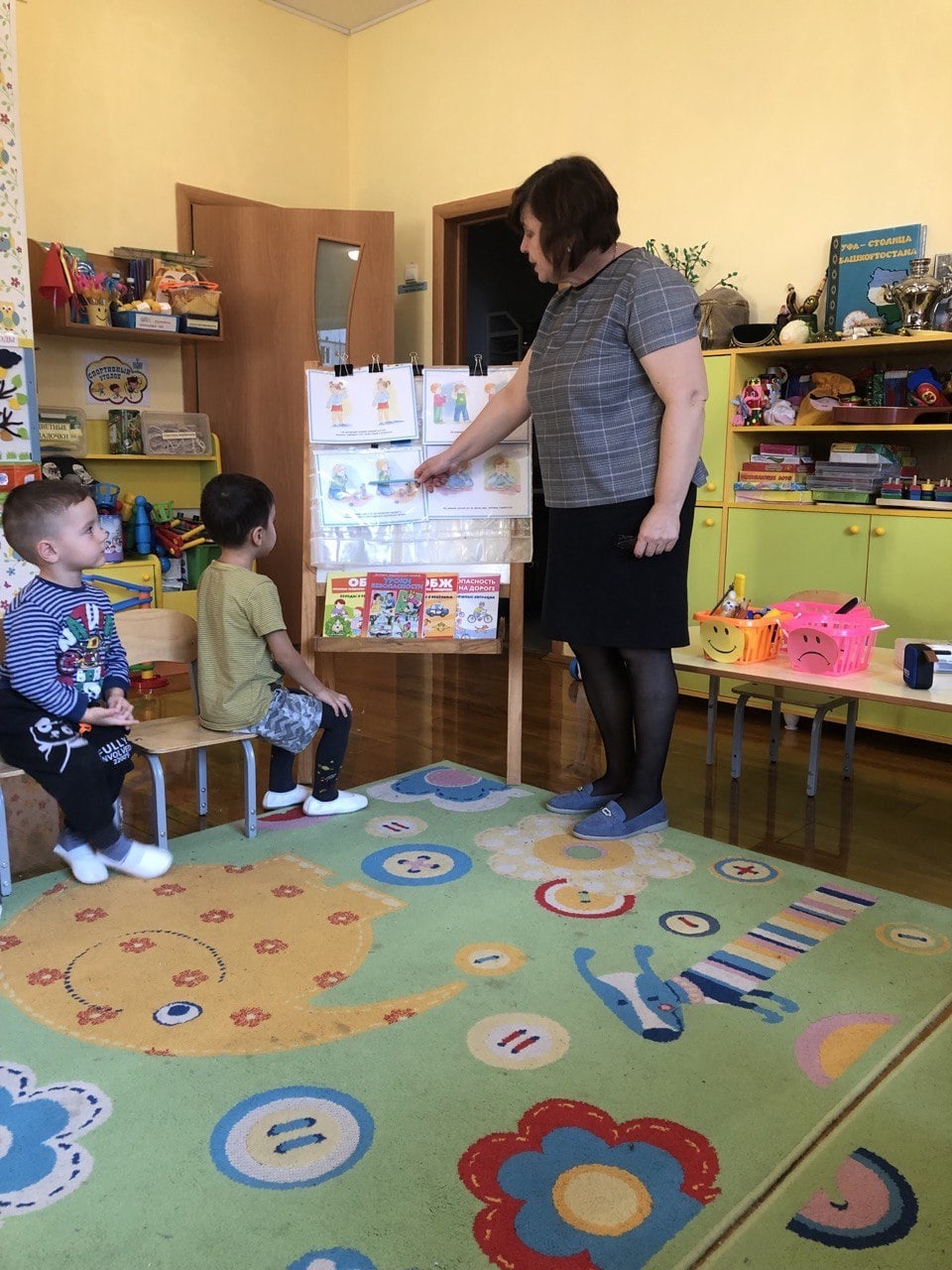 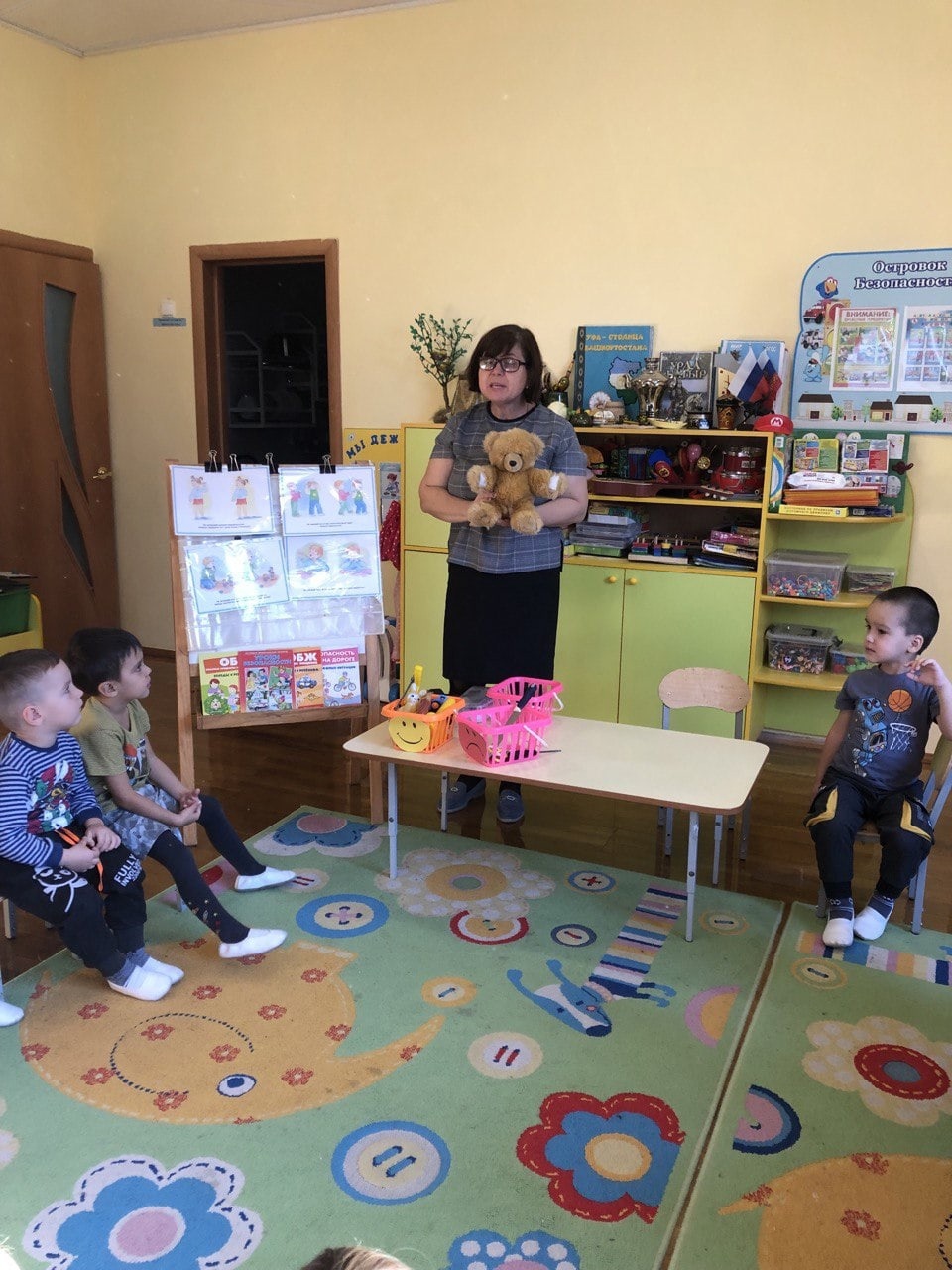 